                                   KRVNI OBTOK IN ŽILEKrvni obtok sestavljajo srce in krvne žile. Krvne žile so debelejše in tanjše cevke, po katerih teče kri. Iz srca gredo po telesu najdebelejše krvne žile, ki se nato tanjšajo. Dlje kot so od srca, tanjše so.Srce je črpalka, ki črpa kri po telesu. Vsako minuto prečrpa približno 5 litrov krvi.Žile, po katerih potuje kri iz srca v telo, imenujemo odvodnice ali arterije. Žile, po katerih potuje kri iz telesa v srce, imenujemo dovodnice ali vene.Najtanjše žilice imenujemo lasnice ali kapilare. V celicah se izmenjata ogljikov dioksid, ki gre iz telesa, in kisik, ki gre po krvi v telo. Lasnice ali kapilare so povsod po telesu. Po njih v vsako celico našega telesa prehajajo hranilne snovi in kisik.Žile, bogate s kisikom, so označene rdeče.Žile, bogate s ogljikovim dioksidom, so označene modro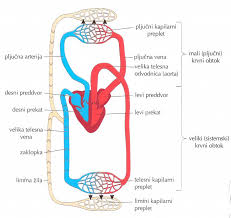 Srce   Srce je votla mišica in leži v prsni votlini med prsnima kriloma. Obdaja ga vezivna ovojnica perikard. S srčnim pretinom je razdeljeno v levo in desno polovico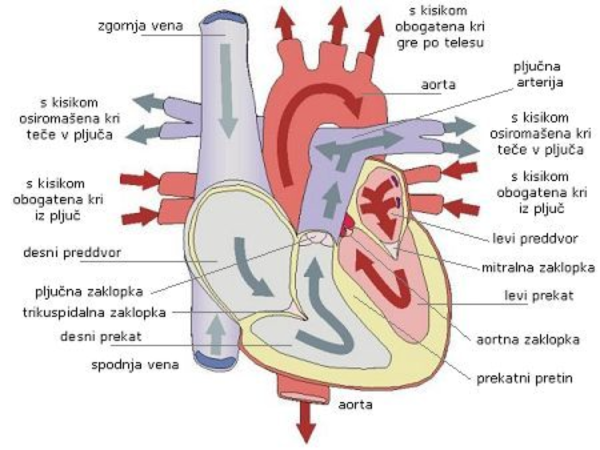 Iz 4 votlin: Zgornja votlina-PREDDVOR (atrij)Spodnja votlina-PREKAT (vetrikel)Dve črpalki:Leva pošilja kri polno kisika po telesu in se vrača skozi desnoStisneta se preddvora in potisneta kri v prekataKo se stisneta prekata, vstopi kri v žileV levi polovici je vedno kri, ki ima mnogo kisika in je svetlo rdeča - to je ARTERIJSKA KRIV desni polovici pa je temnejša kri, ker je v njej manj kisika, in več ogljikovega dioksida - to je VENSKA KRIPLJUČNI ali MALI KRVNI OBTOK:iz desnega prekata skozi pljuča in nazaj v levi preddvor V pljučih poteka izmenjava plinov in se oddaja del vodeTELESNI ali VELIKI TELESNI OBTOK:je pot krvi iz levega prekata po telesu in nazaj v desni preddvor Oskrbuje telesne celic s hranili in kisikom in odnaša produkte presnove• Eritrociti (rdeče krvničke) – vsebujejo beljakovino hemoglobin,na katero se veže kisik. Na njihove membrane so vezane različnebeljakovine, ki določajo krvno skupino.• Levkociti (bele krvničke) – varujejo telo pred mikrobi.• Trombociti (krvne ploščice) – sodelujejo pri strjevanju krvi. LIMFNI SISTEMJe v tesni povezavi s krvnim obtokomSestavlja ga omrežje limfnih žil, bezgavke in vranicaNaloga: zbiranje in vračanje tkivne tekočine- limfe v krvni obtokObrambni pomen: limfa odnaša mikrobe iz tkiv v limfne organeLIMFABrezbarvna tekočina V njej so hranilne snovi, limfociti, produkti presnove, bakterije, odmrle celiceObliva celice ter jim oddaja hrano in kisik, od njih sprejema razkrojezbira v limfnih žilicah, ki se stekajo v vedno večje limfne žleze in se zlivajo v vene, ki vodijo proti srcu Tako se limfa spet vrača v kriBEZGAVKEOvalni ali fižolast različno veliki limfni vozliIz vezivnega tkivaGradi jo limfno tkivo s številnimi votlinicamiNaloga: da prečistijo limfozadržujejo in uničujejo mikrobeSo po celem telesu npr. pod čeljustjo, v pazduhi in dimljahOtečejo takrat kadar je povečana potreba po limfocitih